الامتحان التشخيصي للصف الثامن لمادة التربية الإسلاميةحكم التجويد في قوله تعالى ( لأجْرًا ): إظهار حلقي 				ب – قلقلة كبرى  			ج – قلقلة صغرى 	حروف الإدغام الحقيقي:ب  					ب - م					ج – يرملون 		حكم التجويد في قوله تعالى ( مَّا لهمْ به ) :إخفاء شفوي				ب – إظهار شفوي			ج – إدغام شفوي	الحكم في قوله تعالى ( يمْشون):إخفاء شفوي				ب – إظهار شفوي			ج – إدغام شفوي	الحكم في قوله تعالى : ( في قلوبهمْ مرض ) :إخفاء شفوي				ب – إظهار شفوي			ج – إدغام شفوي	ما حكم الإسراف:واجب 					ب - مكروه				ج – منهي عنه الصلاة    الصلاة الوسطى هي :المغرب					ب – العشاء 				ج – العصر 	بين الرسول صلى الله عليه وسلم مكانة كافل اليتيم في الجنة وأشار بإصبعيه. - السبابة والوسطى. 			ب- الخنصر والبنصر.			ج- السبابة والإبهام.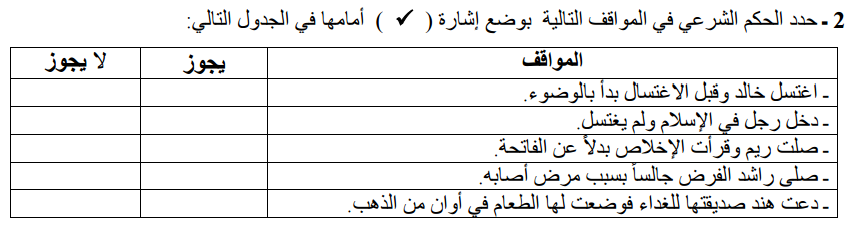 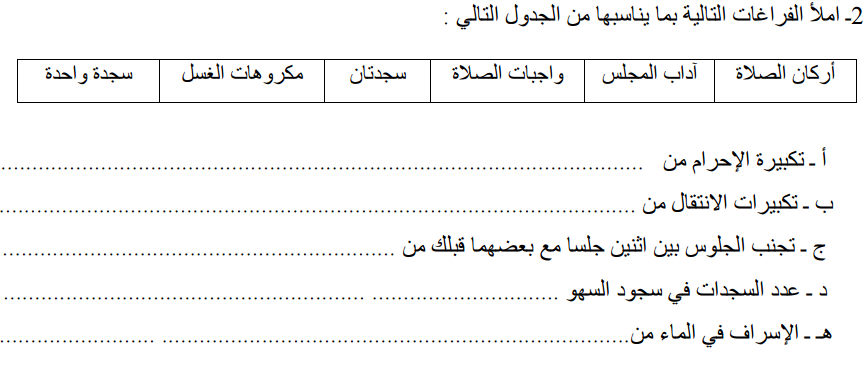 